Surrey Declaration & Action Plan Mental Health Crisis Care Concordat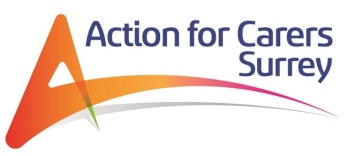 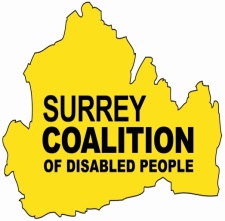 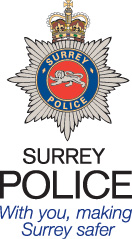 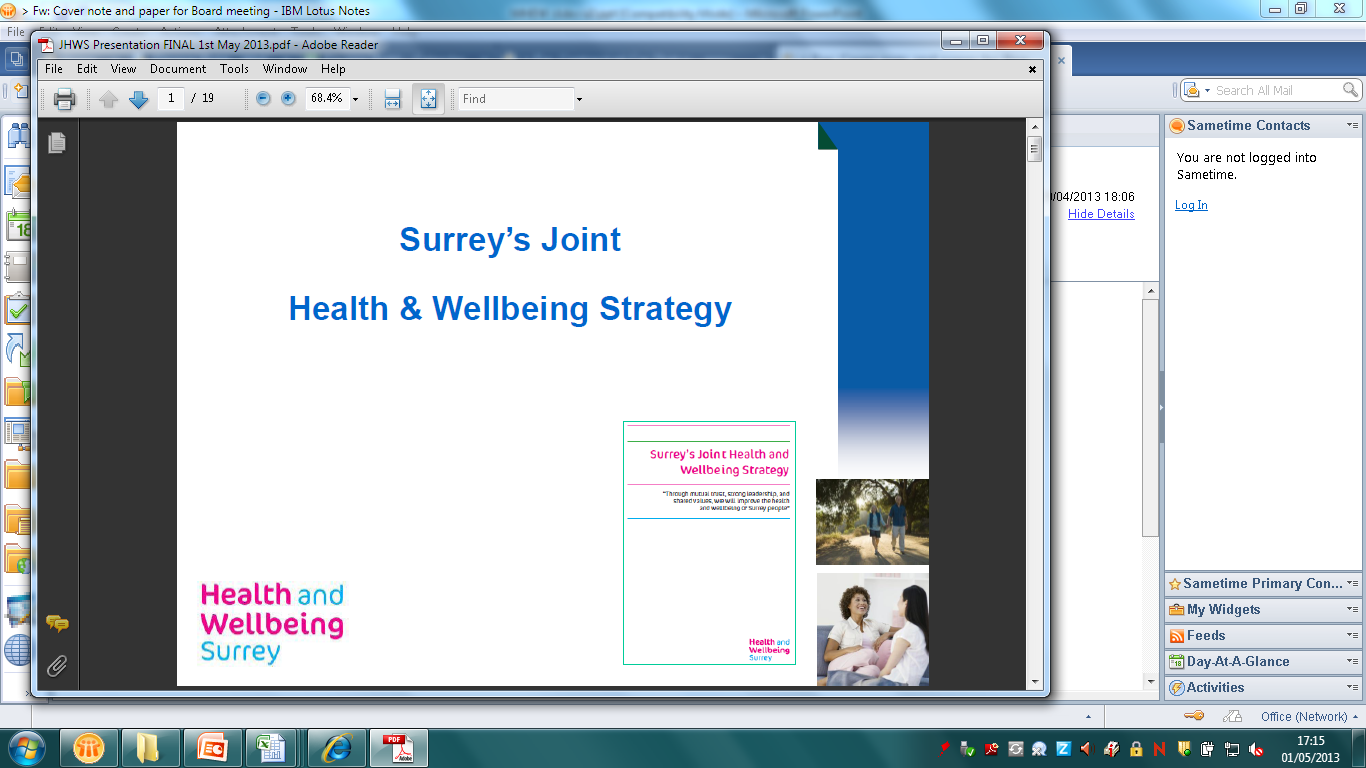 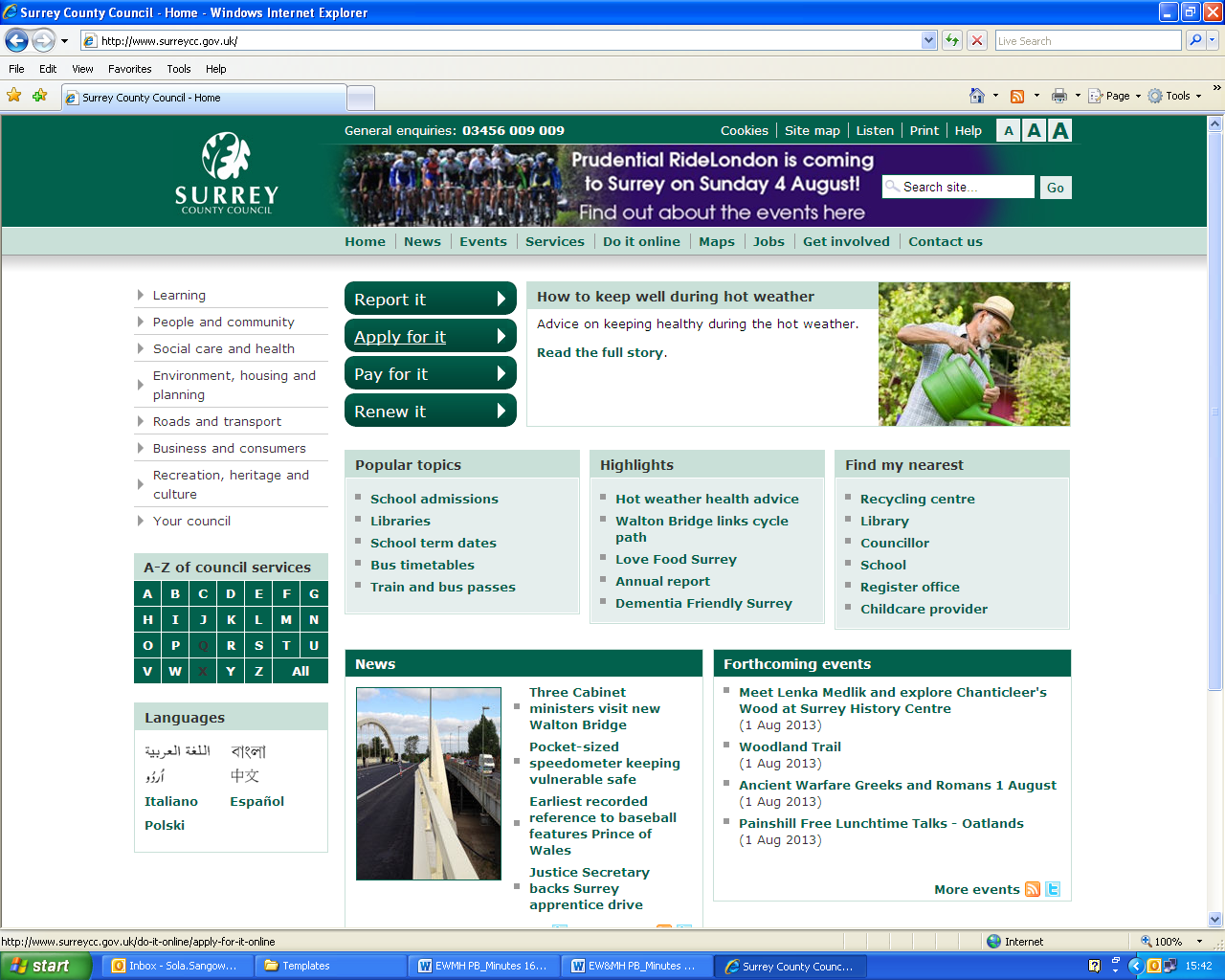 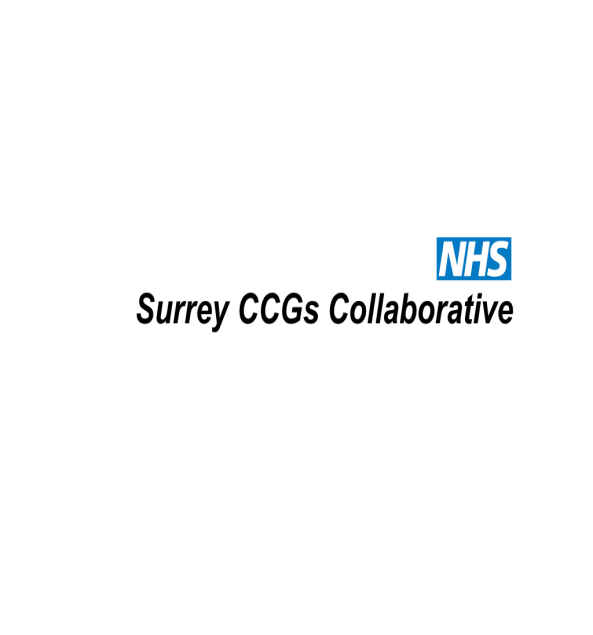 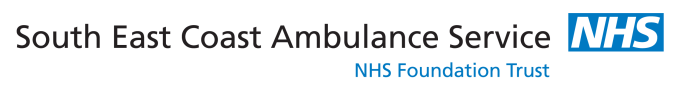 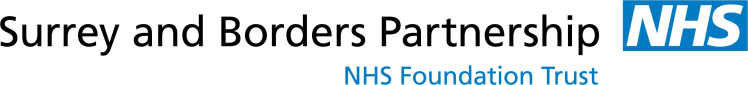 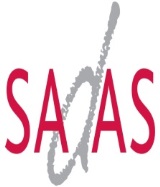 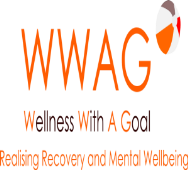 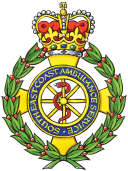 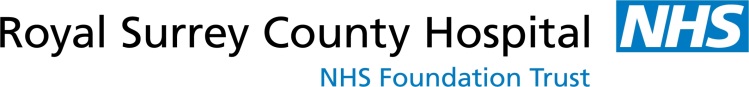 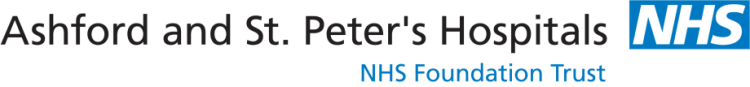 Surrey Mental Health Crisis Care Concordat – Action Plan to enable delivery of shared goals- Version 2- refreshed in December 2015- Commissioning to allow earlier intervention and responsive crisis servicesCommissioning to allow earlier intervention and responsive crisis servicesCommissioning to allow earlier intervention and responsive crisis servicesCommissioning to allow earlier intervention and responsive crisis servicesCommissioning to allow earlier intervention and responsive crisis servicesCommissioning to allow earlier intervention and responsive crisis servicesNoActionTimescaleLed ByOutcomesOutcomesGOVERNANCEGOVERNANCEGOVERNANCEGOVERNANCEGOVERNANCEGOVERNANCE4Joint SI & Safeguarding Learning –Triangulation of different agencies MH SI/Safe G reporting and review processes  June 2015 Delivery GroupShared learning from SI’s to improve future practiceShared learning from SI’s to improve future practice5Outcome Metrics – An agreed joint data set to establish baseline and capture demand and responses for people in mental health crisis (SABP, EDT, Police, 136, Ambulance, A&E’s, 111)Agreed data set is: Number S136 Number S136 in custody  Reasons for use of S136 in custodyTime to wait for S136 ass.Reasons for Breach of Assessment TimeSECAMB S136 Conveying Response TimeJuly 2014 NHSE & Delivery GroupClearer evidence and a focus on outcomes on which to base local commissioning and ensure inequalities addressedClearer evidence and a focus on outcomes on which to base local commissioning and ensure inequalities addressed5.1NEW ACTION: Need length of time from arrival at POS to assessment (AMPHS) 3 hours target. Plus any reasons for breach. Need to determine data source?May 2016AMHP’s/SABPMeasure responsiveness of access to assessment in crisis pathwayMeasure responsiveness of access to assessment in crisis pathway5.2NEW ACTION (Police)Informed decision making through introduction of triage. Will require evaluation?Surrey PoliceBetter identification of need and signposting to right pathway to improve experience for individual and ensure best outcomeBetter identification of need and signposting to right pathway to improve experience for individual and ensure best outcome5.3S136 Waiting timeNEW ACTIONS – TBCIntroduce dual assessments in ED, especially with reduction to 24hours with new Crime and Policing Bill. From April 2016Acute/SABPPerson centred approach to ensure appropriate use of police resource and more seamless pathwayPerson centred approach to ensure appropriate use of police resource and more seamless pathway5.4SLA agreed for AMHP attendance inclusive of requirement for more AMHPs required especially OOH. April 2016SCC/SABPTimely response to assessment Improved and more efficient assessment processTimely response to assessment Improved and more efficient assessment process5.5NEW ACTIONS Establish if number of 136s in acutes is capturedMarch 2016Collaborative5.6To flag with SABP when individuals are on 136s multiple timesFrom March 2016Surrey Police/SABPTo support information sharing and subsequent care plans. To support information sharing and subsequent care plans. 5.7Determine POS pathway (‘holding room’) with SABPFebruary 2016SABP (Helen Woods)To improve patient experience, avoid inappropriate use of acute of police resource.To improve patient experience, avoid inappropriate use of acute of police resource.5.8Look into PoS in Sussex and how other areas address issueMarch 2016CollaborativeEnsure best practice is followed and innovative approaches explored to ensure best outcomesEnsure best practice is followed and innovative approaches explored to ensure best outcomes5.9Include MISPER data in dashboardFebruary 2016Collaborative/PoliceTo ensure that dataset is capturing full level of demand.To ensure that dataset is capturing full level of demand.5.10Request formal data from SECAMBFebruary 2016CollaborativeTo ensure full data set from reliable source/referenceTo ensure full data set from reliable source/reference5.11DW to arrange a meeting with SABP (RH) to discuss S.12 rota/contract furtherMarch 2016CollaborativeTo ensure timely availability and response from  S12 Dr’s out of hours To ensure timely availability and response from  S12 Dr’s out of hours RESOURCERESOURCERESOURCERESOURCERESOURCERESOURCE6.1NEW ACTION: Evaluation monitoring of pilot and sustainability plan for CAMHS respite beds and crisis pathway. May 2016CAMHS- Diane McCormack/ Jo Lynch (SABP)CAMHS- Diane McCormack/ Jo Lynch (SABP)To monitor outcomes from this new resource. CONSISTENT RESPONSECONSISTENT RESPONSECONSISTENT RESPONSECONSISTENT RESPONSECONSISTENT RESPONSECONSISTENT RESPONSE8.1NEW ACTIONS- TBCReview Conveyance Policy to make adjustments on attendance time, and address issues highlighted. April 2016SECAMB/Surrey Police/ SABPTo ensure appropriateness and compliance with policyTo ensure appropriateness and compliance with policy8.2Consider use of private Ambulance providerFrom March 2016AMHP’sTo reduce inappropriate use of secure police transportTo reduce inappropriate use of secure police transport8.1NEW Linked Action: Review of application of protocols- MISPER/136/Conveying From Feb 2016ALL AGENCIESTo ensure delivery of intended outcomesTo ensure delivery of intended outcomes8.2Need to review signed off Local 136 policy –S135 process, roles and responsibilities – a separate document is needed from the existing joint s135/s136 policyMay 2016SABP/Surrey Police/??To ensure in line with national 136 protocol (which has been updated since original protocol was signed) and MHA code of practice.To ensure in line with national 136 protocol (which has been updated since original protocol was signed) and MHA code of practice.9TrainingJoint Training  developed delivered to increase mental health awareness and inform about local standards and protocols for frontline emergency service respondersPack developed April – June 2015Delivered July 2015 – March 2016Joint Training GroupStaff are equipped to treat mental and physical conditions with equal priorityStaff are equipped to treat mental and physical conditions with equal priority9.1NEW ACTION: Agree joint training plan with acute trusts for MHMarch 2016Public Health/AcutesStaff are equipped to treat mental and physical conditions with equal priorityStaff are equipped to treat mental and physical conditions with equal priority9.2NEW ACTION:Determine if SECAMB has any gaps around training?March 2016SECAMBTo ensure training needs are metTo ensure training needs are metAccess to support before crisis point: – “know who to contact at any time, 24 hours a day, seven days a week”Access to support before crisis point: – “know who to contact at any time, 24 hours a day, seven days a week”Access to support before crisis point: – “know who to contact at any time, 24 hours a day, seven days a week”Access to support before crisis point: – “know who to contact at any time, 24 hours a day, seven days a week”Access to support before crisis point: – “know who to contact at any time, 24 hours a day, seven days a week”NoActionTimescaleLed ByOutcomes10Primary care support on early identification of mental health issues and referral pointsNov 14CCG’sEarly identification and crisis preventionProviding updated information on new pathways as they come in (SPA and crisis safe haven café’s)11Development of local planning for integrated community hubs inclusive of mental health and responding to inequalities in access to services and aligning MH hours of service to those in primary carCCG specific through 15/16CCG’sSurrey Heath - OAImproved outcomes and experiences of people with mental health needs accessing services meeting their whole needs and ensure services take account of the needs of diverse local populations when improvements are made12.1NEW ACTION:All Safe Havens to be live by end of April 2016April 2016Safe Haven Steering GroupsAccessible, patient centred support in a crisis.13.1NEW ACTION: Identify any gaps in take up of training- Public Health.March 2016Public HealthTo reduce the number of suicides and attempted suicides across Surrey.13aBased on the results of an evidence review and audit of self-harm A&E attendances, develop actions that aim to improve the current management and prevention of self-harm.  Dec 14: Evidence ReviewA&E Audit: TBCActions: March 2016Public Health- Catherine Croucher- New PH contact- HHTo prevent and reduce the impact of self-harm.13.1NEW ACTION: Identify if we can access any Acute MH data on self-harm?March 2016CollaborativeTo identify level of needUrgent and emergency access to crisis care: – “treated with as much urgency and respect as if it were a physical health emergency, travel safely in suitable transport to where the right help is available”Urgent and emergency access to crisis care: – “treated with as much urgency and respect as if it were a physical health emergency, travel safely in suitable transport to where the right help is available”Urgent and emergency access to crisis care: – “treated with as much urgency and respect as if it were a physical health emergency, travel safely in suitable transport to where the right help is available”Urgent and emergency access to crisis care: – “treated with as much urgency and respect as if it were a physical health emergency, travel safely in suitable transport to where the right help is available”Urgent and emergency access to crisis care: – “treated with as much urgency and respect as if it were a physical health emergency, travel safely in suitable transport to where the right help is available”Urgent and emergency access to crisis care: – “treated with as much urgency and respect as if it were a physical health emergency, travel safely in suitable transport to where the right help is available”NoActionActionTimescaleLed ByOutcomesDEVELOPING SINGLE POINT OF ACCESS:Public Facing (111 & 999)DEVELOPING SINGLE POINT OF ACCESS:Public Facing (111 & 999)DEVELOPING SINGLE POINT OF ACCESS:Public Facing (111 & 999)DEVELOPING SINGLE POINT OF ACCESS:Public Facing (111 & 999)DEVELOPING SINGLE POINT OF ACCESS:Public Facing (111 & 999)DEVELOPING SINGLE POINT OF ACCESS:Public Facing (111 & 999)DEVELOPING SINGLE POINT OF ACCESS:Specialist MH Facing (SABP)DEVELOPING SINGLE POINT OF ACCESS:Specialist MH Facing (SABP)DEVELOPING SINGLE POINT OF ACCESS:Specialist MH Facing (SABP)DEVELOPING SINGLE POINT OF ACCESS:Specialist MH Facing (SABP)DEVELOPING SINGLE POINT OF ACCESS:Specialist MH Facing (SABP)DEVELOPING SINGLE POINT OF ACCESS:Specialist MH Facing (SABP)1515Establish a 24 hour mental health crisis universal single point of access:Updated to April 2017 for deliverySABPCulture change that will ensure appropriate response based on professional assessment and triage1717SABP to develop partnership with voluntary sector on the running of the crisis line that will be an integrated part of the SPA. Dec 14 – Mar 15.SABPVoluntary sector involved in delivery crisis line within a whole systems response offering increased capacity, wider access to the public, less stigma and  value for money.17.117.1NEW ACTION : To check what data is captured on the crisis line and if any links back to substance misuseMarch 2016SABP/Collaborative18.118.1NEW ACTION: Delivery of agreed plans through working groups. SABP and 111- SPA- need to determine link with 999 as separate service?Through 16/17SABP/111/999Functionality of SPA and crisis pathway1919Co-location with 111 / 999April 2015111/partnersTo support single point of access pathway19.119.1NEW ACTION To check if work remains ongoing with co-location plans. April 2016111 (PS) / Surrey Police2020Identify and procure supporting IT and telephony systems Dec 14 – Mar 15 SABPIT and telephony will facilitate call handling for the single point of access – these will facilitate quicker response; less duplications and hand-offs between services offering efficiencies, increased capacity and safer services 20.120.1NEW ACTIONMap foundation work into timeline to evidence reasons for distance to go live date (April 2017)May 2016SABPTo support communication and transparency around development and implementationCrisis / Emergency ResponseCrisis / Emergency ResponseCrisis / Emergency ResponseCrisis / Emergency ResponseCrisis / Emergency ResponseCrisis / Emergency Response2121Enhanced HTT-15/16 & 16/17SABPMore capacity for swift response/informing choice/home treatment especially OOH22.122.1NEW ACTION: Follow up with substance misuse and PLD integrated workingApril 2016SABPBetter communication and interagency working between community mental health teams and others 
 
Least restrictive, most local and effective response to crises.22 a22 aMH & Substance misuse commissioners to ensure that liaison and diversion services refer individuals with a co-existing MH and SM problems into appropriate services which can address their needs.Actions: MH workforce development; 
drug and alcohol awareness 
screening and referral MH and Susbstance Misuse liason;Care coordination across MH/SMSM advice, support consultation available to MHDevelopment and implementation Q3 and Q4 14/15

Delivery as core practice from Q1 2015/16Public HealthThe needs of services users with co-existing mental health and substance misuse needs are better addressed in the development of services22.122.1NEW ACTION Talk to Public health/HWBB re: legal highs and potential impact on S136s.May 2016CollaborativeEnhanced understanding of pressures in the crisis pathway. 2323Ensure there are adequate liaison psychiatry services in Emergency DepartmentsSeptember 2014NHSE/RCP/CEMParity of urgent access standards for people experiencing MH Crises24.124.1RELATED NEW ACTION-TBCAccess to MH assessment OOH – extension of CJLDS (this is a gap that is being felt in custody at the moment) need to determine commissioning responsibilitySept 2016To be determined??Reduction in delays experienced awaiting AMHP assessmentYoung Persons- 25Young Persons- 25Young Persons- 25Young Persons- 25Young Persons- 25Young Persons- 2525aDevelopment of a co-commissioning approach with NHS England to ensure local pathway and availability and access to in-patient beds when requiredDevelopment of a co-commissioning approach with NHS England to ensure local pathway and availability and access to in-patient beds when requiredApril 2015CAMHS- Diane McCormack / Karina AjayaTo ensure a local accessible pathwayQuality of treatment and care when in crisis:-“I am treated with respect and care and receive support and treatment, without unnecessary assessments, from people who have the right skills in a setting that suits my needs.  Staff check any relevant information about me and, as far as possible, they follow my wishes and any plan I have voluntarily agreed to.  If I have to be held physically this is done safely, supportively and lawfully, by people who understand I am ill and know what they are doing.  Those closest to me are informed about my whereabouts and timely arrangements are made to look after any people or animals that depend on me.”Quality of treatment and care when in crisis:-“I am treated with respect and care and receive support and treatment, without unnecessary assessments, from people who have the right skills in a setting that suits my needs.  Staff check any relevant information about me and, as far as possible, they follow my wishes and any plan I have voluntarily agreed to.  If I have to be held physically this is done safely, supportively and lawfully, by people who understand I am ill and know what they are doing.  Those closest to me are informed about my whereabouts and timely arrangements are made to look after any people or animals that depend on me.”Quality of treatment and care when in crisis:-“I am treated with respect and care and receive support and treatment, without unnecessary assessments, from people who have the right skills in a setting that suits my needs.  Staff check any relevant information about me and, as far as possible, they follow my wishes and any plan I have voluntarily agreed to.  If I have to be held physically this is done safely, supportively and lawfully, by people who understand I am ill and know what they are doing.  Those closest to me are informed about my whereabouts and timely arrangements are made to look after any people or animals that depend on me.”Quality of treatment and care when in crisis:-“I am treated with respect and care and receive support and treatment, without unnecessary assessments, from people who have the right skills in a setting that suits my needs.  Staff check any relevant information about me and, as far as possible, they follow my wishes and any plan I have voluntarily agreed to.  If I have to be held physically this is done safely, supportively and lawfully, by people who understand I am ill and know what they are doing.  Those closest to me are informed about my whereabouts and timely arrangements are made to look after any people or animals that depend on me.”Quality of treatment and care when in crisis:-“I am treated with respect and care and receive support and treatment, without unnecessary assessments, from people who have the right skills in a setting that suits my needs.  Staff check any relevant information about me and, as far as possible, they follow my wishes and any plan I have voluntarily agreed to.  If I have to be held physically this is done safely, supportively and lawfully, by people who understand I am ill and know what they are doing.  Those closest to me are informed about my whereabouts and timely arrangements are made to look after any people or animals that depend on me.”NoActionTimescaleLed ByOutcomes26An integrated information spine for crisis care plan information to be available across agenciesNovember 2015ECP GroupPrevent people escalating further in their crisis; ensure individuals preferences and their contingencies in their care plan are known and acted on where possible.  This could avoid conveyance to A&E when not appropriate and reduce use of section 136, EDT and AMHPs.27.1NEW ACTION: MISPER focus for 2016 in terms of complianceThrough 2016/17Surrey Police/AcuteProtect those who are going missing29Police Arrests/CustodyBetter handovers from police to place of safety, detailing circumstances 3hr assessment time limit (our protocols currently say 4hrs)Develop information sharing with police when S136 assessment beds are full (ie surge times), so that custody suites/police can be ‘made ready’Sept 14PoliceSABPSABP/Police29.1NEW ACTIONS Develop a contingency plan for when POS suites are fullSABP/Surrey Police30Restraint, Searching, Police attendance at MH wards etc.Review and development of current SABP search policy, SABP/Police to jointly agree each agencies roles/requirements Ensure agreement is reached and policy is clear on when Police will be called (ie crime committed) rather than heavy police involvement for a crisis that could be managed by staffPositive Police action when called to criminal mattersSept 14SABP/PoliceTo have a joint policy that reinforces this is a joint resolution 32Accessible info on services and standardsNov 15SCC/CCG33Transitions standards34.1ACTION: Review has been undertaken and it is has been identified that standards of environment for MH assessment in A & E needs to be improved16/17Acutes36Develop resources to support safeguarding boards, specific to the circumstances and needs of, and responses to, people experiencing mental health crisisDec 2014SCC/ADASSEnsure effective planning and monitoring and review of local safeguarding arrangements.Recovery and staying well / preventing future crises:-“I am given information, and referrals about services that will support my recovery.  I am supported to reflect on the crisis and develop a plan for how I wish to be treated if I experience a crisis in the future.  I am offered an opportunity to feedback to services my views on my crisis experience.”Recovery and staying well / preventing future crises:-“I am given information, and referrals about services that will support my recovery.  I am supported to reflect on the crisis and develop a plan for how I wish to be treated if I experience a crisis in the future.  I am offered an opportunity to feedback to services my views on my crisis experience.”Recovery and staying well / preventing future crises:-“I am given information, and referrals about services that will support my recovery.  I am supported to reflect on the crisis and develop a plan for how I wish to be treated if I experience a crisis in the future.  I am offered an opportunity to feedback to services my views on my crisis experience.”Recovery and staying well / preventing future crises:-“I am given information, and referrals about services that will support my recovery.  I am supported to reflect on the crisis and develop a plan for how I wish to be treated if I experience a crisis in the future.  I am offered an opportunity to feedback to services my views on my crisis experience.”Recovery and staying well / preventing future crises:-“I am given information, and referrals about services that will support my recovery.  I am supported to reflect on the crisis and develop a plan for how I wish to be treated if I experience a crisis in the future.  I am offered an opportunity to feedback to services my views on my crisis experience.”NoActionTimescaleLed ByOutcomes37Repeat presentation prevention planning15/16SABP Primary care39To the attention of Health and Social Care services vulnerable people identified in the course of the day to day policingOngoingPolicePrevention of crisis due to relapse in poor MH experienced by a vulnerable person